администрация ПОСТАНОВЛЯЕТ:Внести в постановление администрации муниципального района «Печора» от 18.08.2014 г. № 1296 «О создании межведомственной комиссии по вопросам погашения задолженности потребителей за предоставленные жилищно-коммунальные услуги на территории муниципального образования муниципального района «Печора» следующие изменения:Приложение 1 к постановлению изложить в редакции согласно приложению.Признать утратившими силу постановление администрации муниципального района «Печора» от 29.11.2019 г. № 1531 «О внесении изменений в постановление администрации муниципального района «Печора» от 18.08.2014 г. № 1296».Контроль за исполнением настоящего постановления возложить на первого заместителя руководителя администрации муниципального района «Печора» Грибанова Р.И.Настоящее постановление подлежит размещению на официальном сайте администрации МР «Печора».Глава муниципального района-руководитель администрации                                                                    Н.Н. ПаншинаПриложение                                                                           к  постановлению  администрации                                                                          МР «Печора»                                                  от « 23  » марта  2020 г.   № 264                                                                                                                                       «Приложение 1                                                                               к  постановлению  администрации                                                                                   МР «Печора»                                                                             от «18 » июля 2014 г. № 1296Состав межведомственной комиссии по вопросам  погашения задолженности потребителей за предоставленные жилищно-коммунальные услуги на территории МО МР «Печора» Грибанов Р.И.	 - первый заместитель руководителя администрации,   председатель комиссии;                                         Горчакова Е.С.	 - ведущий экономист отдела жилищно-коммунального    хозяйства, секретарь комиссии;Члены комиссии:Бельская А.Ю.        - старший помощник Печорского межрайонного прокурора (по согласованию);Петнюнас А.А.	- директор Печорского филиала АО «КТК» (по согласованию);Поздеева Н.Р.	- начальник АО «КЭСК» Печорский филиал (по согласованию);Родинский О.А.     - генеральный директор ООО «ТЭК-Печора» (по согласованию);Савчук А.Г.            - директор МУП «Горводоканал»;Тимофеева Е.Д.     - директор МУП «Издательство Печорское время»;Угловская И.А.	- начальник управления финансов МР «Печора»;Умеренкова Л.Н.   - начальник отдела правовой работы;Филиппова И.С.    - начальник отдела  - старший судебный пристав по г. Печора (по согласованию);Чибуров В.С.         - генеральный директор ОАО «ТСК» (по согласованию);Яковина Г.С.	- председатель Комитета по управлению муниципальной собственностью муниципального района «Печора».                               ________________________________            ».попопопоАДМИНИСТРАЦИЯМУНИЦИПАЛЬНОГО РАЙОНА« ПЕЧОРА »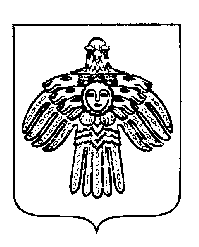 «ПЕЧОРА »  МУНИЦИПАЛЬНÖЙ  РАЙОНСААДМИНИСТРАЦИЯ ПОСТАНОВЛЕНИЕ ШУÖМПОСТАНОВЛЕНИЕ ШУÖМПОСТАНОВЛЕНИЕ ШУÖМ«  23  »   март 2020 г.г. Печора,  Республика Коми                                    № 264О внесении изменений в постановление администрации муниципального района «Печора» от 18.08.2014 г. № 1296  